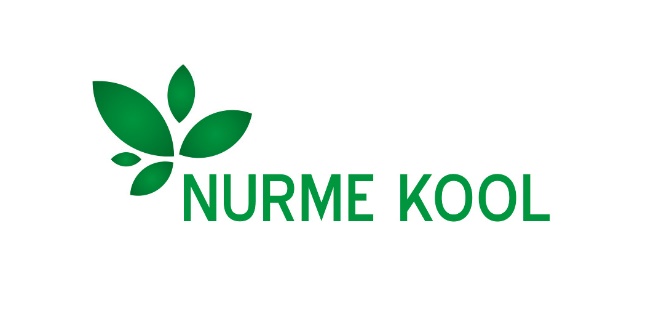 Erasmus+ programmPõhimeede 2Koolidevaheline strateegiline koostööProjekti „Journeys Outline Youth“ 				Projekti number 2017-1-RO01-KA219-037340_3 Projekti põhieesmärgid: 1. Õpilaste põhioskuste arendamine projektitegevuste kaudu (kodanikuõpe, keeleõpe, loodusõpe sotsiaalsed oskused).2. Õpetajate motiveerimine rahvusvaheliseks koostööks ning selle kaudu uute meetodite leidmine kõigi õpilaste arengu toetamiseks, sh riski- ja õpiraskustega lapsed.3. Nurme Kooli õpilased ja õpetajad tunnetavad end Eesti Vabariigi ja Euroopa Liidu kodanikena. Kohtumistel projektipartneritega õpitakse tundma praktilise kogemuse kaudu põhjalikumalt enda kodumaa ja  teiste maade  loodust, hariduskorraldust ja kultuurilugu.   Euroopa struktuurivahendite toetus 25825 eurot.Toetatud tegevused: Projekti põhitegevused ja rahvusvahelised projektikohtumisedKoostööprojekti põhiolemus: Heade kogemuste jagamise protsess üldharidusvaldkonna koolide vahel Projekti partnerid:                                          Nurme Kool (Eesti), Hotelijersko-turisticka i ugostiteljska skola (Horvaatia), Scoala Gimnaziala Silvania (Rumeenia), Istituto d'Istruzione Superiore Leonardo da Vinci (Itaalia)Projekti periood: 01.09.2017-31.08.2019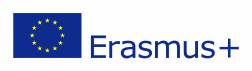 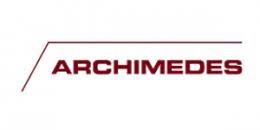 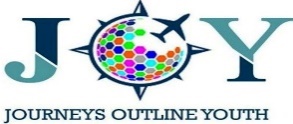 Projekti tegevused on toetatud Euroopa Liidu  struktuurivahenditest – Euroopa Liidu programm „Erasmus+“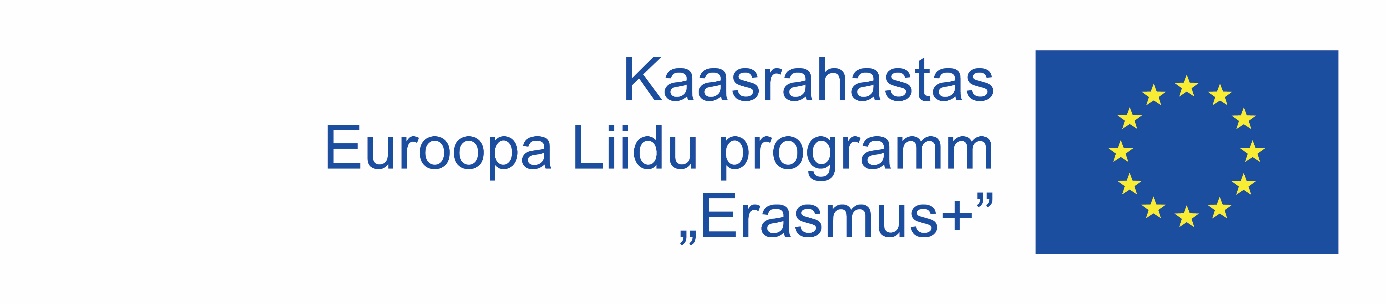 